Адаптация ребёнка к детскому садуВопрос об определении ребенка в детский сад, когда он подрастает, становится очень важным для каждой семьи. Однако взрослым необходимо знать, как помочь малышу пройти период адаптации, который заключается в плавном переходе от семейной домашней атмосферы к условиям дошкольного учреждения.Детский сад – новый период в жизни ребёнка. Для малыша это, прежде всего, первый опыт коллективного общения. Новую обстановку, незнакомых людей не все дети принимают сразу и без проблем. Большинство из них реагируют на детский сад плачем. Одни легко входят в группу, но плачут вечеров дома, другие соглашаются идти в детский сад с утра, а перед входом в группу начинают капризничать и плакать. Чем старше ребёнок, тем быстрее он способен адаптироваться.Существуют определённые причины, которые вызывают слёзы у ребёнка:- Тревога, связанная со сменой обстановки (ребёнок до 3 лет ещё нуждается в усиленном внимании). При этом из привычной, спокойной домашней атмосферы, где мама рядом и в любой момент может прийти на помощь, он перемещается в незнакомое пространство (встречает, пусть и доброжелательных, но чужих людей), и режима (ребёнку бывает сложно принять нормы и правила жизни группы, в которую он попал). В детском саду приучают к определённой дисциплине, а в домашних условиях она не была так важна. К тому же, личный режим дня ребёнка нарушается, это может спровоцировать истерики и нежелание идти в ДОУ).- Избыток впечатлений. В ДОУ малыш испытывает много новых позитивных и негативных переживаний, он может переутомиться и, вследствие этого – нервничать, плакать, капризничать.- Отсутствие навыков самообслуживания. Это сильно осложняет пребывание ребёнка в детском саду.- Психологическая неготовность ребёнка к детскому саду. Эта проблема наиболее трудная и может быть связана с индивидуальными особенностями развития. Чаще всего это происходит, когда ребёнку не хватает эмоционального общения с мамой.- Отрицательное первое впечатление от посещения детского сада. Оно может иметь решающее значение для дальнейшего пребывания ребёнка в дошкольном учреждении.- Личное неприятие контактирующих с вашим малышом взрослых. Такое явление не следует рассматривать как обязательное, но оно возможно.Способы, позволяющие уменьшить стресс ребёнка.Несложные действия способны уменьшить тревожность и положительно повлиять на адаптацию ребёнка к новым жизненным условиям. Так, рекомендуется приучать ребёнка к детскому саду постепенно. Родителям стоит заранее подготовить себя и малыша к первому дню посещения дошкольного учреждения. Необходимо заранее создавать дома для ребёнка режим дня (сон, игры и приём пищи), соответствующий режиму ДОУ.- В выходные стоит придерживаться режима дня, принятого в ДОУ, повторять все виды деятельности, которым малыш уже обучился. Придерживаясь данного совета все режимные моменты в группе не вызовут у вашего ребенка реакции протеста, что в свою очередь положительным образом скажется на его поведении.- Желательно дома укладывать ребёнка спать пораньше, побыть с ним подольше перед сном, поговорить о садике, рассматривая все положительные моменты.- В первые дни не следует оставлять малыша в детском саду больше двух часов. Время пребывания нужно увеличивать постепенно. По прошествии 2-3 недель (данный период индивидуален для каждого ребёнка), учитывая желание малыша и рекомендации воспитателя можно оставить его на целый день в ДОУ.- Если малыш плачет, стоит взять его на руки, успокоить – вероятно, ему не хватает прикосновений мамы, которых совсем недавно было намного больше. Но будьте внимательными – не стоит самим «расчувствоваться», ведь дети на интуитивном уровне чувствуют какое настроение у родителей. Этим вы сами можете навредить своему малышу.- Каждый раз после прихода из детского сада необходимо спрашивать ребёнка о том, как прошёл день, какие он получил впечатления (если ваш малыш сможет с вами объясниться). Обязательно нужно акцентировать внимание ребёнка на положительных моментах, так как родители такими короткими замечаниями способны сформировать у них позитивное отношение к дошкольному учреждению.Типичные ошибки родителейРодители, отдавая ребёнка в дошкольное учреждение, часто сталкиваются с трудностями. Рассмотрим типичные ошибки и способы их предотвращения.В первую очередь это психологическая неготовность родителей к негативной реакции ребёнка на дошкольное учреждение. Родители бывают напуганы плаксивостью ребёнка, растеряны, ведь дома он охотно соглашался идти в детский сад. Надо помнить, что для малыша – это первый опыт, он не мог заранее представить себе полную картину, что плаксивость – нормальное состояние дошкольника в период адаптации к детскому саду. При терпеливом отношении взрослых она может пройти сама собой.Частой ошибкой родителей является обвинение и наказание ребёнка за слёзы. Это не выход из ситуации. От старших требуются только терпение и помощь. Всё, что нужно малышу, - это адаптироваться к новым условиям. Воспитатели детского сада должны быть готовы помочь родителям в этот непростой для семьи период.В первое время, когда ребёнок только начинает ходить в детский сад, не стоит также планировать важных дел, лучше отложить выход на работу. Родители должны знать, что ребёнок может привыкать к детскому саду 2-3 месяца.Ещё одна ошибка родителей – пребывание в состоянии обеспокоенности, тревожности. Забота об общественном мнении, внутренний дискомфорт, волнение, что недостаточно хороши в роли «мамы» и «папы». Прежде всего, нужно успокоится, дети моментально чувствуют, когда родители волнуются, это состояние передаётся им. Родителям очень важно понимать, что ребёнок проходит адаптацию к новым условиям жизни. Стоит избегать разговоров о слёзах малыша с другими членами семьи в его присутствии. Кажется, что сын или дочь ещё очень маленькие и не понимают взрослых разговоров. Но дети на тонком душевном уровне чувствуют обеспокоенность мамы, и это ещё больше усиливает детскую тревогу.Пониженное внимание к ребёнку также является типичной ошибкой родителей. Довольные работой ДОУ, некоторые мамы облегчённо вздыхают и уже не так много внимания, как раньше уделяют малышу. Мы рекомендуется, наоборот, как можно больше времени проводить с ребёнком в этот период его жизни. Этим мама показывает, что нечего боятся, потому что она всё также рядом.Когда малыш начинает весело говорить о садике, читать стихи, пересказывать события, случившиеся за день, - это верный знак того, что он освоился. Сколько по времени будет продолжаться адаптационный период, сказать трудно, потому что все дети проходят его по-разному. Но привыкание к дошкольному учреждению – это также и тест для родителей, показатель того, насколько они готовы поддерживать ребёнка, помогать ему, преодолевать трудности.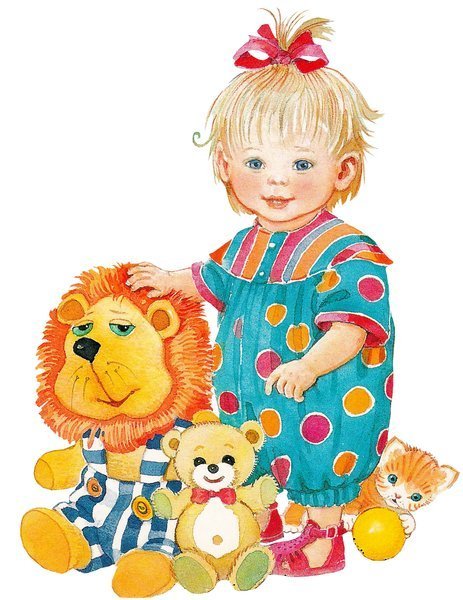 